APSTIPRINĀTS:ar Vaiņodes novada domes2015.gada 19.novembrasēdes lēmumu (prot.Nr.19, 11.p.) 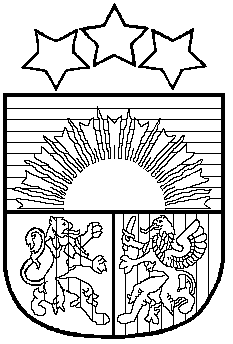 LATVIJAS  REPUBLIKAVAIŅODES   NOVADA  DOMEReģ.Nr.90000059071, Raiņa iela 23a, Vaiņode, Vaiņodes pagasts,  Vaiņodes novads,  LV-3435, tālr.63464333, 63464954, fakss 63407924, e-pasts   dome@vainode.lvVaiņodes novada pašvaldības Saistošie noteikumi Nr. 8Grozījumi 25.02.2010. Vaiņodes novada saistošajos noteikumos Nr.12 „Par sociālās palīdzības pabalstiem Vaiņodes novadā”Izdoti saskaņā ar  Likuma “Par pašvaldībām” 41.panta 1.daļas 1.punktu1. Izdarīt sekojošus grozījumus Vaiņodes novada domes 25.02.2010 saistošajos noteikumos Nr. 12 “Par Sociālās palīdzības pabalstiem Vaiņodes novadā”:11.2.1. Noteikumu 2.1 punktā aizstāt ciparu “170.74” ar ciparu “171.00”.11.2.2. Noteikumu 23. punktā aizstāt ciparu “28.46”ar ciparu “30.00”.11.2.3. Noteikumu 24. punktā svītrot vārdu salikumu “(5-gadnieki, 6-gadnieki)”.11.2.4. Noteikumu 32. punktā aizstāt ciparu “42.69” ar ciparu “43.00”, un ciparu “71.14” ar ciparu “72.00”.11.2.5. Noteikumu 40.2. punktā aizstāt ciparu “71.14” ar ciparu “75.00”.2. Saistošie noteikumi stājas spēkā likuma “Par pašvaldībām” 45.panta noteiktā kārtībā.Vaiņodes novada pašvaldības domes priekšsēdētājs					V. JansonsPaskaidrojuma rakstsPie 2015.gada 19.novembra Vaiņodes novada pašvaldības saistošajiem noteikumiem Nr.8 “Grozījumi 25.02.2010. Vaiņodes novada saistošajos noteikumos Nr.12 “Par sociālās palīdzības pabalstiem Vaiņodes novadā””Vaiņodes novada pašvaldības domes priekšsēdētājs					V. Jansons1. Projekta nepieciešamības pamatojumsSaistošo noteikumu grozījumu projekts izstrādāts, lai pilnveidotu saistošos noteikumus un precizētu piešķirto pabalstu summas, kā arī   nodrošināt likumu "Par sociālo drošību" un " Sociālo pakalpojumu un sociālo palīdzību likumā" noteiktos pamatprincipus2. Īss projekta satura izskaidrojumsTiek precizētas vienreizējo pabalstu summas, kā rezultātā   personas un ģimenes, kuras savas dzīvesvietas ir deklarējušas Vaiņodes novada administratīvajā teritorijā saņems nedaudz  lielāku sociālo palīdzību3. Informācija par plānoto projekta ietekmi uz pašvaldības budžetuProjekta ieviešanai ir tieša ietekme uz pašvaldības budžetu, jo tas nedaudz palielinās pabalstu izmaksu lielumu4. Informācija par plānoto projekta ietekmi uz sabiedrību (mērķgrupām) un uzņēmējdarbības vidi pašvaldības teritorijaMērķgrupa, uz kuru attiecināms saistošo noteikumu tiesiskie regulējums, ir novada administratīvās teritorijas deklarētie iedzīvotāji.5. Informācija par administratīvajām procedūrām un konsultācijām ar privātpersonām Institūcija, kurā privātpersona var vērsties  jautājumos par saistošo noteikumu piemērošanu ir pašvaldības dome. Saistošo noteikumu izstrādes procesā nav notikušas konsultācijas ar sabiedrības pārstāvjiem.